1071 -  ULUSLARARASI ARAŞTIRMA FONLARINDAN YARARLANMA KAPASİTESİNİN VE ULUSLARARASI AR-GE İŞBİRLİKLERİNE KATILIMIN ARTIRILMASINA YÖNELİK DESTEK PROGRAMIPROJE ÖNERİSİ BİLİMSEL DEĞERLENDİRME FORMU VE BİLGİ NOTU (*)(Dış Danışman Değerlendirmesi)Bu form, proje önerilerinin;(1) Bilimsel/Teknolojik Mükemmeliyet(2) Yöntem(3) Proje Yönetimi(4) Uluslararası İşbirliğinin Önemi (5) Yaygın EtkiBoyutlarında bilimsel değerlendirilmesi amacıyla hazırlanmıştır. Değerlendirmelere yardımcı olmak amacıyla her bir kriteri ölçmeye yönelik tanımlayıcı/açıklayıcı sorular ilgili kriterin altına eklenmiştir.Danışmanlardan yukarıda belirtilen her bir kriter için değerlendirmelerini yaparken formda yer alan altılı ölçekteki puanlardan sadece birini işaretlemeleri ve bu puanın tanımını dikkate alarak değerlendirmelerine ilişkin gerekçe ve açıklamalarını ayrıntılı olarak yazmaları beklenmektedir. Kriteri karşılama düzeyine ilişkin tanımlar formun sonuna eklenmiştir. Açıklamalar için ayrılan yerin yetmemesi durumunda yazım alanı gerektiği kadar uzatılabilir.Proje değerlendirme sürecinin tümünde gizlilik esas olup, proje dokümanlarının özenle korunması şarttır. Bireysel değerlendirme çalışmalarında uyulması gereken ilke ve etik kurallar imza sayfasında yer almaktadır.(*) Danışmanlar tarafından değerlendirilecek projeler için hazırlanan “Değerlendirme Formları”ndaki bilgiler; danışmanların bireysel olarak yaptıkları değerlendirmeleri içermekte olup, projeye ilişkin nihai değerlendirme raporu tüm proje danışmanlarının görüşleri doğrultusunda TÜBİTAK tarafından oluşturulmaktadır.DANIŞMANLARIN UYMASI GEREKENİLKE VE ETİK KURALLARProje önerileri bilimsel kural ve kriterler çerçevesinde objektif olarak değerlendirmeli, fırsat eşitliği, kişisel/kurumsal ilişkiler ve yorumlar dikkate alınmamalıdır.Proje ekibinde bulunan bir kişi ile çıkar çatışması varsa değerlendirme yapılmamalıdır. Bu gibi durumlarda, ilgili Araştırma Destek Grubuna ivedilikle bilgi verilmelidir. Çıkar çatışması olarak yorumlanabilecek ilişki ve durumlar aşağıda belirtilmektedir:Tez hocası/öğrencisi olmak,Son üç yıl içinde makale/tebliğ/proje/kitap gibi ortak çalışma yapmış, yapmakta veya yakın gelecekte yapacak olmak,Aynı kurumda çalışıyor/görevli olmak veya yakın gelecekte görevlendirilmeleri/ çalışmaları muhtemel olmak,Proje hakkında görüş bildirmiş olmak ve/veya projenin hazırlanmasına herhangi bir katkıda bulunmuş olmak,Daha önce yargıya intikal eden ihtilafların tarafları (hasım) olmak,Akraba olmak ya da akraba veya boşanmış olsalar bile 3.derece dâhil kan bağıyla veya 2. derece dâhil sıhri hısım olmak,Tarafsız davranmayı önleyecek derecede olumlu/olumsuz düşünce/önyargı sahibi olmak.Proje önerisi ile ilgili her türlü bilginin (danışmanın değerlendirme veya görüşleri, v.b.) ve kendileriyle TÜBİTAK arasında yapılan yazışma ve görüşmelerin gizli olduğu bilinerek bu gizliliğe uygun davranılmalıdır.Proje önerisinin içeriği ile ilgili bilgiler üçüncü kişilere aktarılmamalı ve başkaları tarafından kullanılma olasılığı engellenmelidir.Proje önerisinin içeriği şahsi amaçlarla kullanılmamalı; elektronik ortamdaki bilgi, yazılı bilgi, bilgi notu, değerlendirme, çalışma ve görüş notları görev tamamlanınca imha edilmelidir. Proje önerisinin değerlendirilmesiyle ilgili bilgiler hiçbir zaman proje yürütücüsü ve ekibinden (araştırmacı, danışman, bursiyer) herhangi birine aktarılmamalıdır.Proje önerisi değerlendirmelerinde olumlu ve olumsuz görüşler gerekçelendirilmeli ve bu görüşler Araştırma Destek Grubunun yürütücülere yazılı olarak bildirebileceği şekilde hazırlanmalıdır.Proje ekibinde yer alan kişilerin aynı/benzer içerikli projelerinin, ulusal/uluslararası başka bir kurum/kuruluşa da sunulmuş olduğunun/başka bir kurum/kuruluş tarafından da desteklenmekte/desteklenmiş olduğunun ya da bilimsel etik kurallara aykırı farklı bir durumun tespiti halinde ilgili Araştırma Destek Grubu yazılı olarak bilgilendirilmeli ve formun “Diğer Görüşler” kısmında bu hususa yer verilmelidir.Yukarıda belirtilen hususları okuduğumu ve bu bilgiler ışığında, numarası ve başlığı ilk sayfada mevcut projeyi değerlendirmemde sakınca bulunmadığını; gerek bu formda gerekse Danışman/Hakem/Panelist sıfatıyla yer aldığım diğer işlerde yaptığım/yapacağım değerlendirme ve verdiğim/vereceğim görüşlerde TÜBİTAK tarafından belirlenmiş kurallara uyduğumu/uyacağımı beyan ve taahhüt ederim. Yukarıda belirtilen hususlara aykırı davranışlarımın olması durumunda, konunun TÜBİTAK Araştırma Yayın Etiği (AYEK) tarafından inceleneceğini kabul ederim.PROJE ÖNERİSİ BİLİMSEL DEĞERLENDİRME FORMU (*)(Her bir başlık altında verilen görüşlerin ayrıntılı olarak açıklanması gerekmektedir.)ÇAĞRI KONU VE KAPSAMINA UYGUNLUK Proje önerisinin çağrının konu ve kapsamına uygunluğunu değerlendiriniz. 1. BİLİMSEL/TEKNOLOJİK MÜKEMMELİYET- Projenin amaçları ve bilimsel/teknolojik hedefleri ne düzeyde tanımlanmıştır? Projenin hedefleri ne ölçüde gerçekçi, ölçülebilir ve proje süresince ulaşılabilirdir? (1.1)- Proje konusunun ilgili olduğu alandaki ulusal ve uluslararası gelişme durumu (state of the art), literatür taraması/patent/faydalı model/pazar araştırmaları yapılarak ne düzeyde açıklanmıştır? (1.2)- Projenin bilimsel kalitesi, yenilik potansiyeli ve bilimsel ve teknolojik katkısı ne düzeyde yeterlidir? Proje ne ölçüde ilgi alanda mevcut gelişme durumunun ötesinde katkı sağlayabilecektir? Bu katkı(lar) ne derecede gerçekçi ve önemlidir? (1.3)2. YÖNTEM - Proje kapsamında uygulanacak yöntem ve araştırma teknikleri, projenin amaçlarına ve hedeflerine ulaşmak için ne ölçüde uygulanabilir ve güvenilirdir? (2)(*) Her bir kriter altında yer alan soruların yanlarında parantez içinde yer alan rakamlar başvuru formunda ilgili bölüm numaralarını göstermektedir.3. PROJE YÖNETİMİ- Proje kapsamında yürütülecek faaliyetler için öngörülen iş-zaman planlaması ve yönetim yapısı ne ölçüde gerçekçi, iyi organize edilmiş ve uygulanabilirdir? (3.1)- Projede öngörülen iş paketleri ne düzeyde projenin amaç ve çıktılarına uygun, uygulanabilir, ölçülebilir ve izlenebilirdir? (3.2)- Projenin kilometre taşları (milestones) ve başarı kriterleri ne düzeyde gerçekçi, ölçülebilir ve izlenebilirdir? Projenin başarısını olumsuz yönde etkileyebilecek riskler ve bu risklerle karşılaşıldığında alınması öngörülen tedbirler (B Planı) ne ölçüde gerçekçi ve uygulanabilirdir? (3.3)4.  ULUSLARARASI İŞBİRLİĞİNİN ÖNEMİ- Projede ortaklar arasında görev ve sorumluluk dağılımı ne ölçüde dengeli ve doğru planlanmıştır? Proje ekibi, projenin kapsadığı faaliyet ve disiplin(ler) dikkate alındığında projenin başarıyla gerçekleştirilmesi için nitelik ve nicelik yönünden ne ölçüde yeterli ve uygundur? (4.1)- Projenin gerçekleştirilmesi için uluslararası işbirliğinin gerekliliği ne düzeydedir? (4.2) - Proje ortakları projenin yürütülmesi için gerekli altyapı ve ekipmana (laboratuvar, araç, makine-teçhizat vb.) ne ölçüde sahiptir? (4.3)- Projenin fikri mülkiyet yönetimi ne ölçüde gerçekçi ve uygulanabilir şekilde planlanmıştır?  (4.4)5. YAYGIN ETKİ- Projeden elde edilmesi öngörülen çıktı(lar) ve etki(ler) ne ölçüde doğrulanabilir ve ölçülebilirdir? Projeden elde edilmesi öngörülen çıktı ve sonuçların bilimsel/akademik ve ekonomik/ticari/sosyal fayda sağlama, araştırmacı yetiştirme ve yeni projeler oluşturma potansiyeli ne düzeydedir? Projede elde edilmesi öngörülen çıktı ve sonuçların toplumsal sorunları çözme, ticarileştirilme, ilgili alanda ülkenin yurt dışına bağımlılığını azaltma ve/veya rekabet gücünü ve yenilik kapasitesini arttırma potansiyeli ne düzeydedir? (5.1)- Proje sürecinde elde edilecek çıktıların ve ulaşılacak sonuçların ilgili paydaşlar ve potansiyel kullanıcılara ulaştırılması ve yayılmasına yönelik öngörülen faaliyetler ne ölçüde uygun ve yeterlidir? (5.2)PROJENİN BÜTÇESİNİN UYGUNLUĞUNA İLİŞKİN GÖRÜŞ VE ÖNERİLERProjenin TÜBİTAK tarafından desteklenmesine karar verilmesi durumunda; projenin destek kapsamının oluşturulması için aşağıdaki başlıklar altında değerlendirmenizi yapınız. Desteklenmesini uygun bulmadığınız harcama kalemleri için gerekçelerinizi kısaca belirtiniz. Miktar olarak fazla bulduğunuz unsurlar varsa somut (rakamsal) öneriler yapınız.Proje ekibinin (proje yürütücüsü, araştırmacı, bursiyer, yardımcı personel ve danışmanlardan oluşan ekip) yetkinliğini ve mevcut iş yükünü dikkate alarak proje ekibi için talep edilen harcamaların uygunluğu: Seyahat Giderleri (Ar-Ge faaliyetleriyle doğrudan ilgili olanlar belirtilmelidir. İkili işbirliği çağrıları kapsamında seyahat planının uygunluğu kişi ve gün sayıları da irdelenerek değerlendirilmelidir.):Makine/Teçhizat/Yazılım/Yayın Alımları (i. Proje için öngörülen makine/teçhizat/yazılım/yayının Ar-Ge faaliyetleri için uygunluğu ve ii. Uygun bulduğunuz makine/teçhizat/yazılım/yayın alımlarından, üretimde ya da ağırlıklı olarak üretimin rutin analizlerinde kullanılacak olanlar belirtilmelidir.):Hizmet alımları (Projedeki hizmet alımlarının içerikleri ve projeye katkısı irdelenmelidir.):Sarf malzemesi alımlarının ve miktarlarının projedeki Ar-Ge çalışmaları için uygunluğu:PROJE SÜRESİNİN UYGUNLUĞUNA İLİŞKİN GÖRÜŞ VE ÖNERİLERProje için öngörülen sürenin uygunluğuna ilişkin görüşlerinizi belirtiniz. ETİK KURUL ONAY BELGESİ, YASAL/ÖZEL İZİN BELGESİ VE DESTEK MEKTUBU GEREKLİLİĞİNE İLİŞKİN GÖRÜŞLERProje kapsamında Türk ortak(lar) tarafından yapılacak faaliyetler için Etik Kurul Onay Belgesi (https://tubitak.gov.tr/sites/default/files/20689/ekbn_2020.pdf), Yasal/Özel İzin Belgesi (https://tubitak.gov.tr/sites/default/files/20689/yasal_ozel_izin_belgesi_bilgi_notu.pdf) ve/veya Destek Mektubu alınması gerekliliğine ilişkin görüşlerinizi belirtiniz.DİĞER GÖRÜŞ VE ÖNERİLERProjenin Ar-Ge niteliğinin iyileştirilmesi, bilimsel ve teknolojik boyutunun derinleştirilmesine, projenin uygulama etkinliğinin artırılmasına yönelik var ise, önerilerinizi belirtiniz.DEĞERLENDİRME KRİTERLERİ İLE İLGİLİ AÇIKLAMALARAşağıdaki tabloda kriteri karşılama düzeylerine ilişkin tanımlar verilmiştir.1071 -  ULUSLARARASI ARAŞTIRMA FONLARINDAN YARARLANMA KAPASİTESİNİN VE ULUSLARARASI AR-GE İŞBİRLİKLERİNE KATILIMIN ARTIRILMASINA YÖNELİK DESTEK PROGRAMIPROJE ÖNERİSİ BİLİMSEL DEĞERLENDİRME FORMU VE BİLGİ NOTU (*) (Panel Değerlendirmesi)Bu form, proje önerilerinin;(1) Bilimsel/Teknolojik Mükemmeliyet(2) Yöntem(3) Proje Yönetimi(4) Uluslararası İşbirliğinin Önemi (5) Yaygın Etkiboyutlarında bilimsel değerlendirilmesi amacıyla hazırlanmıştır. Değerlendirmelere yardımcı olmak amacıyla her bir kriteri ölçmeye yönelik tanımlayıcı/açıklayıcı sorular ilgili kriterin altına eklenmiştir.Panelistlerden yukarıda belirtilen her bir kriter için yapacakları değerlendirmelerini ayrıntılı olarak yazmaları beklenmektedir. Kriteri karşılama düzeyine ilişkin tanımlar formun sonuna eklenmiştir. Açıklamalar için ayrılan yerin yetmemesi durumunda yazım alanı gerektiği kadar uzatılabilir. 2004 yılından itibaren uygulanmakta olan ‘Panel Sistemi’ne göre belli disiplinler altında gruplandırılan projeler, bir moderatör başkanlığında söz konusu disiplinlerin uzmanlarından (genellikle 5-9 kişi) oluşan panelistler/danışmanlar tarafından değerlendirilmektedir. Proje değerlendirme sürecinin tümünde gizlilik esas olup, proje dokümanlarının özenle korunması şarttır. Bireysel değerlendirme ve panel çalışmalarında uyulması gereken ilke ve etik kurallar imza sayfasında yer almaktadır.(*) Panelde değerlendirilecek olan projeler için panelistler tarafından hazırlanan “Değerlendirme Formları”ndaki bilgiler; panelistlerin bireysel değerlendirmelerini içeren, panel hazırlık raporu mahiyetinde olup, projeye ilişkin nihai değerlendirme raporu panel değerlendirme sürecinin sonunda oluşturulmaktadır.PANELİSTLERİN UYMASI GEREKEN İLKE VE ETİK KURALLARProje önerileri bilimsel kural ve kriterler çerçevesinde objektif olarak değerlendirmeli, fırsat eşitliği, kişisel/kurumsal ilişkiler ve yorumlar dikkate alınmamalıdır.Proje ekibinde bulunan bir kişi ile çıkar çatışması varsa değerlendirme yapılmamalıdır. Bu gibi durumlarda, ilgili Araştırma Destek Grubuna ivedilikle bilgi verilmeli ve panel toplantılarında söz konusu projelerin değerlendirilmesi aşamasında yer alınmamalıdır. Çıkar çatışması olarak yorumlanabilecek ilişki ve durumlar aşağıda belirtilmektedir:Tez hocası/öğrencisi olmak,Son üç yıl içinde makale/tebliğ/proje/kitap gibi ortak çalışma yapmış, yapmakta veya yakın gelecekte yapacak olmak,Aynı kurumda çalışıyor/görevli olmak veya yakın gelecekte görevlendirilmeleri/ çalışmaları muhtemel olmak,Proje hakkında görüş bildirmiş olmak ve/veya projenin hazırlanmasına herhangi bir katkıda bulunmuş olmak,Daha önce yargıya intikal eden ihtilafların tarafları (hasım) olmak,Akraba olmak ya da akraba veya boşanmış olsalar bile 3.derece dahil kan bağıyla veya   2. derece dahil sıhri hısım olmak,Tarafsız davranmayı önleyecek derecede olumlu/olumsuz düşünce/önyargı sahibi olmak.Panelde görüşülecek tüm projelere ilişkin bilgi sahibi olarak panele gelinmelidir.Proje önerisi ile ilgili her türlü bilginin (moderatörün, panelistlerin isimleri, panelistlerin değerlendirme veya görüşleri, panel toplantı içeriği, Panel Ortak Raporunun içeriği v.b.) ve kendileriyle TÜBİTAK arasında yapılan yazışma ve görüşmelerin gizli olduğu bilinerek bu gizliliğe uygun davranılmalıdır.Proje önerisinin içeriği ve panel ile ilgili bilgiler üçüncü kişilere aktarılmamalı ve başkaları tarafından kullanılma olasılığı engellenmelidir.Proje önerisinin içeriği şahsi amaçlarla kullanılmamalı; elektronik ortamdaki bilgi, yazılı bilgi, bilgi notu, değerlendirme, çalışma ve görüş notları görev tamamlanınca imha edilmelidir. Proje önerisinin değerlendirilmesiyle ilgili bilgiler hiçbir zaman proje yürütücüsü ve ekibinden (araştırmacı, danışman, bursiyer) herhangi birine aktarılmamalıdır.Proje önerisi değerlendirmelerinde olumlu ve olumsuz görüşler gerekçelendirilmeli ve bu görüşler Araştırma Destek Grubu’nun yürütücülere yazılı olarak bildirebileceği şekilde hazırlanmalıdır.Proje ekibinde yer alan kişilerin aynı/benzer içerikli projelerinin, ulusal/uluslararası başka bir kurum/kuruluşa da sunulmuş olduğunun/başka bir kurum/kuruluş tarafından da desteklenmekte/desteklenmiş olduğunun ya da bilimsel etik kurallara aykırı farklı bir durumun tespiti halinde ilgili Araştırma Destek Grubu yazılı olarak bilgilendirilmeli ve formun “Diğer Görüşler” kısmında bu hususa yer verilmelidir.Yukarıda belirtilen hususları okuduğumu ve bu bilgiler ışığında, numarası ve başlığı ilk sayfada mevcut projeyi değerlendirmemde sakınca bulunmadığını; gerek bu formda gerek panel toplantılarında ve gerekse Danışman/Hakem/Panelist sıfatıyla yer aldığım diğer işlerde yaptığım/yapacağım değerlendirme ve verdiğim/vereceğim görüşlerde TÜBİTAK tarafından belirlenmiş kurallara uyduğumu/uyacağımı beyan ve taahhüt ederim. Panel esnasında ve/veya sonrasında yukarıda belirtilen hususlara aykırı davranışlarımın olması durumunda, konunun TÜBİTAK Araştırma Yayın Etiği (AYEK) tarafından inceleneceğini kabul ederim.PROJE ÖNERİSİ BİLİMSEL DEĞERLENDİRME FORMU (*)ÇAĞRI KONU VE KAPSAMINA UYGUNLUK Proje önerisinin çağrının konu ve kapsamına uygunluğunu değerlendiriniz. 1. BİLİMSEL/TEKNOLOJİK MÜKEMMELİYET- Projenin amaçları ve bilimsel/teknolojik hedefleri ne düzeyde tanımlanmıştır? Projenin hedefleri ne ölçüde gerçekçi, ölçülebilir ve proje süresince ulaşılabilirdir? (1.1)- Proje konusunun ilgili olduğu alandaki ulusal ve uluslararası gelişme durumu (state of the art), literatür taraması/patent/faydalı model/pazar araştırmaları yapılarak ne düzeyde açıklanmıştır? (1.2)- Projenin bilimsel kalitesi, yenilik potansiyeli ve bilimsel ve teknolojik katkısı ne düzeyde yeterlidir? Proje ne ölçüde ilgi alanda mevcut gelişme durumunun ötesinde katkı sağlayabilecektir? Bu katkı(lar) ne derecede gerçekçi ve önemlidir? (1.3)2. YÖNTEM - Proje kapsamında uygulanacak yöntem ve araştırma teknikleri, projenin amaçlarına ve hedeflerine ulaşmak için ne ölçüde uygulanabilir ve güvenilirdir? (2)3. PROJE YÖNETİMİ- Proje kapsamında yürütülecek faaliyetler için öngörülen iş-zaman planlaması ve yönetim yapısı ne ölçüde gerçekçi, iyi organize edilmiş ve uygulanabilirdir? (3.1)- Projede öngörülen iş paketleri ne düzeyde projenin amaç ve çıktılarına uygun, uygulanabilir, ölçülebilir ve izlenebilirdir? (3.2)- Projenin kilometre taşları (milestones) ve başarı kriterleri ne düzeyde gerçekçi, ölçülebilir ve izlenebilirdir? Projenin başarısını olumsuz yönde etkileyebilecek riskler ve bu risklerle karşılaşıldığında alınması öngörülen tedbirler (B Planı) ne ölçüde gerçekçi ve uygulanabilirdir? (3.3)(*) Her bir kriter altında yer alan soruların yanlarında parantez içinde yer alan rakamlar başvuru formunda ilgili bölüm numaralarını göstermektedir.4.  ULUSLARARASI İŞBİRLİĞİNİN ÖNEMİ- Projede ortaklar arasında görev ve sorumluluk dağılımı ne ölçüde dengeli ve doğru planlanmıştır? Proje ekibi, projenin kapsadığı faaliyet ve disiplin(ler) dikkate alındığında projenin başarıyla gerçekleştirilmesi için nitelik ve nicelik yönünden ne ölçüde yeterli ve uygundur? (4.1)- Projenin gerçekleştirilmesi için uluslararası işbirliğinin gerekliliği ne düzeydedir?(4.2) - Proje ortakları projenin yürütülmesi için gerekli altyapı ve ekipmana (laboratuvar, araç, makine-teçhizat vb.) ne ölçüde sahiptir? (4.3)- Projenin fikri mülkiyet yönetimi ne ölçüde gerçekçi ve uygulanabilir şekilde planlanmıştır?  (4.4)5. ETKİ- Projeden elde edilmesi öngörülen çıktı(lar) ve etki(ler) ne ölçüde doğrulanabilir ve ölçülebilirdir? Projeden elde edilmesi öngörülen çıktı ve sonuçların bilimsel/akademik ve ekonomik/ticari/sosyal fayda sağlama, araştırmacı yetiştirme ve yeni projeler oluşturma potansiyeli ne düzeydedir? Projede elde edilmesi öngörülen çıktı ve sonuçların toplumsal sorunları çözme, ticarileştirilme, ilgili alanda ülkenin yurt dışına bağımlılığını azaltma ve/veya rekabet gücünü ve yenilik kapasitesini arttırma potansiyeli ne düzeydedir? (5.1)- Proje sürecinde elde edilecek çıktıların ve ulaşılacak sonuçların ilgili paydaşlar ve potansiyel kullanıcılara ulaştırılması ve yayılmasına yönelik öngörülen faaliyetler ne ölçüde uygun ve yeterlidir? (5.2)PROJENİN BÜTÇESİNİN UYGUNLUĞUNA İLİŞKİN GÖRÜŞ VE ÖNERİLERProjenin TÜBİTAK tarafından desteklenmesine karar verilmesi durumunda; projenin destek kapsamının oluşturulması için aşağıdaki başlıklar altında değerlendirmenizi yapınız. Desteklenmesini uygun bulmadığınız harcama kalemleri için gerekçelerinizi kısaca belirtiniz. Miktar olarak fazla bulduğunuz unsurlar varsa somut (rakamsal) öneriler yapınız.Proje ekibinin (proje yürütücüsü, araştırmacı, bursiyer, yardımcı personel ve danışmanlardan oluşan ekip) yetkinliğini ve mevcut iş yükünü dikkate alarak proje ekibi için talep edilen harcamaların uygunluğu: Seyahat Giderleri (Ar-Ge faaliyetleriyle doğrudan ilgili olanlar belirtilmelidir. İkili işbirliği çağrıları kapsamında seyahat planının uygunluğu kişi ve gün sayıları da irdelenerek değerlendirilmelidir.):Makine/Teçhizat/Yazılım/Yayın Alımları (i. Proje için öngörülen makine/teçhizat/yazılım/yayının Ar-Ge faaliyetleri için uygunluğu ve ii. Uygun bulduğunuz makine/teçhizat/yazılım/yayın alımlarından, üretimde ya da ağırlıklı olarak üretimin rutin analizlerinde kullanılacak olanlar belirtilmelidir.):Hizmet alımları (Projedeki hizmet alımlarının içerikleri ve projeye katkısı irdelenmelidir.):Sarf malzemesi alımlarının ve miktarlarının projedeki Ar-Ge çalışmaları için uygunluğu:PROJE SÜRESİNİN UYGUNLUĞUNA İLİŞKİN GÖRÜŞ VE ÖNERİLERProje için öngörülen sürenin uygunluğuna ilişkin görüşlerinizi belirtiniz. ETİK KURUL ONAY BELGESİ, YASAL/ÖZEL İZİN BELGESİ VE DESTEK MEKTUBU GEREKLİLİĞİNE İLİŞKİN GÖRÜŞLERProje kapsamında Türk ortak(lar) tarafından yapılacak faaliyetler için Etik Kurul Onay Belgesi (https://tubitak.gov.tr/sites/default/files/20689/ekbn_2020.pdf), Yasal/Özel İzin Belgesi (https://tubitak.gov.tr/sites/default/files/20689/yasal_ozel_izin_belgesi_bilgi_notu.pdf) ve/veya Destek Mektubu alınması gerekliliğine ilişkin görüşlerinizi belirtiniz.DİĞER GÖRÜŞ VE ÖNERİLERProjenin Ar-Ge niteliğinin iyileştirilmesi, bilimsel ve teknolojik boyutunun derinleştirilmesine, projenin uygulama etkinliğinin artırılmasına yönelik var ise, önerilerinizi belirtiniz.DEĞERLENDİRME KRİTERLERİ İLE İLGİLİ AÇIKLAMALARAşağıdaki tabloda kriteri karşılama düzeylerine ilişkin tanımlar verilmiştir.Adı Soyadı :Adı Soyadı :TC Kimlik No : TC Kimlik No : Adres :Adres :Tel : Tel : GSM :GSM :E-Posta:E-Posta:Banka Adı ve Şube Kodu :IBAN Numarası :Tarih :İmza :PROJE NOPROJE YÜRÜTÜCÜSÜPROJE BAŞLIĞIPUAN 1PUAN 1PUAN 1PUAN 1PUAN 1PUAN 16 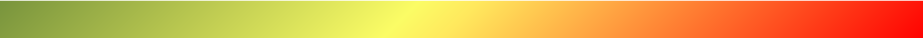 5     4    3        2       1 PUAN 2PUAN 2PUAN 2PUAN 2PUAN 2PUAN 26 5     4    3        2       1 PUAN 3PUAN 3PUAN 3PUAN 3PUAN 3PUAN 36 5     4    3        2       1 PUAN 4PUAN 4PUAN 4PUAN 4PUAN 4PUAN 46 5     4    3        2       1 PUAN 5PUAN 5PUAN 5PUAN 5PUAN 5PUAN 56 5     4    3        2       1 Kriteri Karşılama DüzeyiPuan DeğeriTanımİyi6Proje önerisi ilgili kriteri tüm boyutlarıyla karşılamaktadır. Eksiklik yok denecek kadar azdır. İyi5Proje önerisi ilgili kriteri iyi derecede karşılamaktadır. Önerinin kabul edilebilir seviyede eksiklikleri bulunmaktadır. Geliştirilebilir4Proje önerisi ilgili kriteri genel hatlarıyla karşılamakla birlikte, önerinin iyileştirme ve geliştirmeye açık noktaları bulunmaktadır. Geliştirilebilir3Proje önerisi, ilgili kriteri orta derecede karşılamaktadır. Öneride iyileştirilmesi ve geliştirilmesi gereken önemli hususlar bulunmaktadır.Yetersiz2Proje önerisi ilgili kriteri yeterli derecede karşılamamaktadır. Öneride önemli eksiklikler bulunmaktadır.Yetersiz1Proje önerisi ilgili kriteri karşılamamaktadır. Proje önerisinde ciddi eksiklikler/zayıflıklar söz konusudur.Adı Soyadı :Adı Soyadı :TC Kimlik No :TC Kimlik No :Adres :Adres :Tel :Tel :GSM :GSM :E-Posta:E-Posta:Banka Adı ve Şube Kodu :IBAN Numarası :Tarih :İmza :PROJE NOPROJE YÜRÜTÜCÜSÜPROJE BAŞLIĞIKriteri Karşılama DüzeyiPuan DeğeriTanımİyi6Proje önerisi ilgili kriteri tüm boyutlarıyla karşılamaktadır. Eksiklik yok denecek kadar azdır. İyi5Proje önerisi ilgili kriteri iyi derecede karşılamaktadır. Önerinin kabul edilebilir seviyede eksiklikleri bulunmaktadır. Geliştirilebilir4Proje önerisi ilgili kriteri genel hatlarıyla karşılamakla birlikte, önerinin iyileştirme ve geliştirmeye açık noktaları bulunmaktadır. Geliştirilebilir3Proje önerisi, ilgili kriteri orta derecede karşılamaktadır. Öneride iyileştirilmesi ve geliştirilmesi gereken önemli hususlar bulunmaktadır.Yetersiz2Proje önerisi ilgili kriteri yeterli derecede karşılamamaktadır. Öneride önemli eksiklikler bulunmaktadır.Yetersiz1Proje önerisi ilgili kriteri karşılamamaktadır. Proje önerisinde ciddi eksiklikler/zayıflıklar söz konusudur.